สำเนารายงานการประชุมคณะกรรมการติดตามและประเมินผลแผนพัฒนา อบต.บ่อแก้ว                ประจำปีงบประมาณ  พ.ศ. 2563วันที่   9  ธันวาคม  2563  10.00 น.ณ  ห้องประชุมสภาองค์การบริหารส่วนตำบลบ่อแก้ว-----------------------------------ผู้มาประชุม ผู้เข้าร่วมประชุม        	 -เริ่มประชุม เวลา 10.00 น.การประชุมครั้งนี้เป็นการประชุมเพื่อติดตามและประเมินผลแผนพัฒนาท้องถิ่น        (พ.ศ. 2561 – 2565)        		      ระเบียบวาระที่ 1        เรื่องแจ้งเพื่อทราบนายตุรงค์ วงศ์สกุลภักดี    วันนี้เป็นการประชุมคณะกรรมการติดตามและประเมินผลแผนพัฒนา อบต.บ่อแก้วเป็นประจำปีงบประมาณ พ.ศ. 2563   ผมขอให้เจ้าหน้าที่ผู้จัดทำแผนได้นำเรียนข้อมูลเลยครับนางวรกานต์  พิมพ์รส	ตามที่องค์การบริหารส่วนตำบลบ่อแก้วได้แต่งตั้งคณะกรรมการติดตามและประเมินผลแผนพัฒนา อบต.บ่อแก้ว ตามคำสั่งองค์การบริหารส่วนตำบลบ่อแก้ว  ที่ 37/2559  เมื่อวันที่     10 กุมภาพันธ์  2559  นั้น  ตามระเบียบกระทรวงมหาดไทย ว่าด้วยการจัดทำแผนพัฒนาขององค์กรปกครองส่วนท้องถิ่น  (ฉบับที่ 3)  พ.ศ. 2561 ข้อ 13 ได้กำหนดให้คณะกรรมการติดตามและประเมินผลแผนพัฒนาท้องถิ่น  มีอำนาจหน้าที่ ดังนี้กำหนดแนวทาง  วิธีการในการติดตามและประเมินผลแผนพัฒนาดำเนินการติดตามและประเมินผลแผนพัฒนา-๒-รายงานผลและเสนอความเห็นซึ่งได้จากการติดตามและประเมินผลแผนพัฒนาผู้บริหารท้องถิ่นเพื่อให้ผู้บริหารท้องถิ่นเสนอต่อสภาท้องถิ่น  และคณะกรรมการพัฒนาท้องถิ่น  พร้อมทั้งประกาศผลการติดตามและประเมินผลแผนพัฒนาให้ประชาชนในท้องถิ่นทราบในที่เปิดเผยภายในสิบห้าวันนับแต่วันรายงานผลและเสนอความเห็นดังกล่าวและต้องปิดประกาศไว้เป็นระยะเวลาไม่น้อยกว่าสามสิบวันโดยอย่างน้อยปีละหนึ่งครั้งภายในเดือนธันวาคมของทุกปี”แต่งตั้งคณะอนุกรรมการหรือคณะทำงานเพื่อช่วยปฏิบัติงานตามที่เห็นสมควร	ระเบียบวาระที่ 2    รับรองรางานการประชุมครั้งที่แล้ว   					-ระเบียบวาระที่ 3       	เรื่องการเสนอความเห็นซึ่งได้จากการติดตามและประเมินผลแผนพัฒนาท้องถิ่น        (พ.ศ.2561 - 2565)นายตุรงค์  วงศ์สกุลภักดี   สำหรับการติดตาม  และประเมินผลแผนตามระเบียบแล้วเราก็จะมีการประชุม                               คณะกรรมการอย่างน้อยปี ละหนึ่งครั้ง  เพื่อรางานผลเสนอต่อคณะผู้บริหารว่าผลการ                              ดำเนินงานตามแผนพัฒนาท้องถิ่นที่ผ่านมา  เรามีระดับความสำเร็จมากน้อยแค่ไหน  มี                                          ปัญหาและอุปสรรคอะไรที่เราจะต้อง        ดำเนินการแก้ไขเราก็จะได้มาปรึกษาหารือกัน                                               ก็จะได้ให้นักวิเคราะห์นโยบายและแผนได้     ชี้แจงและนำเสนอข้อมูลรายงานผลการ                               ติดตามและประเมินผลแผนประจำปีงบประมาณ  พ.ศ. 256๓นางวรกานต์  พิมพ์รส    สำหรับการติดตามการดำเนินงานตามแผนพัฒนาท้องถิ่นปี ประจำปีงบประมาณ พ.ศ. 256๓  รายละเอียดปรากฏตามเอกสารที่แจกนะคะ  ได้นำรายละเอียดจากระบบอีแพลนค่ะโดยระบบจะประมวลผลให้ว่าขณะนี้แผนสำเร็จได้กี่โครงการ   ซึ่งปัจจุบันมีโครงการที่อนุมัติ- จำนวนโครงการที่ได้รับการอนุมัติตามข้อบัญญัติ  ปีงบประมาณ  256๓ จำนวน  55 โครงการ  และลงนามในสัญญาจำนวน  5๕  โครงการ- จำนวนโครงการที่จ่ายขาดเงินทุนสำรองสะสมประจำปีงบประมาณ 2563 ครั้งที่ 1  ประชุมสภาวิสามัญ  สมัยที่  1/2563  ลว.  7  เมษายน  2563  จำนวน    4  โครงการ- จำนวนโครงการที่จ่ายขาดเงินทุนสำรองสะสมประจำปีงบประมาณ 2563  ครั้งที่ 2  ประชุมสภาวิสามัญ  สมัยที่ 2/2563  ลว. 21  กันยายน  2563   จำนวน  4  โครงการสรุปโครงการที่ได้รับการอนุมัติจำนวนทั้งหมด   63  โครงการ  คิดเป็นความสำเร็จของโครงการที่อนุมัติตามแผนพัฒนาท้องถิ่นประจำปีงบประมาณ  2563  จาก  585  โครงการ  คิดเป็นระละ 10.77  นายแสน  พิมพ์รส	เราจะมีมาตรการในการดำเนินการให้แผนมีประสิทธิภาพมากขึ้นหรือไม่ครับนางวรกานต์  พิมพ์รส     ถ้าอยากให้แผนฯ ของเรามีประสิทธิภาพมากขึ้นเราต้องจัดทำแผนพัฒนาเฉพาะโครงการที่เรา                               คิดว่าจะดำเนินการที่จริงเท่านั้น  ความสำเร็จของโครงการก็จะมีมากขึ้นค่ะนายตุรงค์  วงศ์สกุลภักดี   มีท่านอื่นจะเสนออีกหรือไม่ครับ  ถ้าไม่มีผมก็จะให้เจ้าหน้าที่ นำรายงานผลและเสนอความเห็นและผลการประเมินให้ผู้บริหารท้องถิ่น  เพื่อให้ผู้บริหารท้องถิ่นเสนอต่อสภาท้องถิ่นและคณะกรรมการพัฒนาท้องถิ่นภายในเดือนธันวาคม  ต่อไป                                                                                                                                                                                                                                                                                                                                                                                                                                                                                                                                                                                                                                                                                                                                                                                                                                                                                                                                                                                                                                                                                                                                                                                                                                                                                                                                                                                                                                                                                                                                                                                                                                                                                                                                                                                                                                                                                                                                                                                                                                                                                                                                                                                                                                                                                                                                                                                                                                                                                                                                                                                                                                                                                                                                                                                                                                                                                                                                                                                                                                                                                                                                                                                                                                                                                                                                                                                                                                                                                                                                                                    ระเบียบวาระที่ 4      เรื่องอื่น ๆ  เลิกประชุมเวลา  11. 40  น.				 (ลงชื่อ)    วรกานต์   พิมพ์รส    ผู้บันทึกรายงานการประชุม				          (นางวรกานต์  พิมพ์รส)				(ลงชื่อ)	 ตุรงค์  วงค์สกุลภักดี   ผู้ตรวจรายงานการประชุม					(นายตุรงค์   วงค์สกุลภักดี)			    ประธานคณะกรรมการติดตามและประเมินผลแผนพัฒนาบันทึกรายงานการประชุมคณะกรรมการติดตามและประเมินผลแผนพัฒนา  อบต.บ่อแก้วสำเนารายงานการประชุมคณะกรรมการติดตามและประเมินผลแผนพัฒนา อบต.กำปังครั้งที่  1  ประจำปี  พ.ศ. 2554วันพุธ ที่  7  ธันวาคม  2554 เวลา 09.30 น.ณ  ห้องประชุมสภาองค์การบริหารส่วนตำบลกำปัง-----------------------------------ผู้มาประชุม      ลำดับที่			ชื่อ – สกุล			      	ตำแหน่ง1.  		นายป้อ		ศรีบำรุง     	     		กรรมการ2.		นายสมพง  	เคนสันเทียะ			กรรมการ	3.		นางสาวแปลก  	แป้นหมื่นไวย			กรรมการ	4.		นางสาววาณี  	อิ่มมณี				กรรมการ	5. 		นางเพ็ญแข  	ความหมั่น			กรรมการ	6.		นายสมชาย  	ความหมั่น			กรรมการ	7.		นายธนเดช  	เชี่ยวจอหอ			กรรมการ	8.		นายสมศรี  	เหล็กลอย			กรรมการ	9.		นายเกลี้ยง  	วนสันเทียะ			กรรมการ	10.		นายโชคบดินทร์  โต๊ะมาก				กรรมการผู้ไม่มาประชุม      ลำดับที่			ชื่อ – สกุล			    	ตำแหน่ง		หมายเหตุ1.		นายไพโรจน์  สร้อยสูงเนิน		     	กรรมการ		ลาประชุม2.		นางณฐพร  	สุรพัสดี				กรรมการ		ลาประชุมผู้เข้าร่วมประชุม      ลำดับที่			ชื่อ – สกุล			    	ตำแหน่ง1.		นายมีชัย  	     จงสันเทียะ			นายก อบต.กำปัง2. 		นายสายชล 	     ชิดพุดซา			เลขานายก อบต.กำปัง3.		นายสุรพล 	     พูนสวัสดิ์			ปลัด อบต.กำปัง4.		นางศิริพร 	     อินทร์โคกสูง			พัฒนากรอำเภอโนนไทย5.		นายทศพร	     โคตรพันธ์			หัวหน้าสำนักงานปลัด อบต.6.		นางสาวเกสรา 	     นุ่นมะลัง			เจ้าหน้าที่วิเคราะห์ฯ-2-เริ่มประชุม เวลา 09.30 น.เมื่อสมาชิกมาครบองค์ประชุมแล้ว นายมีชัย  จงสันเทียะ  นายกองค์การบริหารส่วนตำบลกำปัง  ทำหน้าที่ประธานชั่วคราวในที่ประชุม   กล่าวเปิดการประชุมและดำเนินการประชุม	ระเบียบวาระที่ 1         เรื่องที่ประธานแจ้งให้ที่ประชุมทราบนายก อบต.กำปัง    	วันนี้เป็นการประชุมคณะกรรมการติดตามและประเมินผลแผนพัฒนา อบต.กำปังเป็นครั้งแรก  การประชุมในวันนี้ผมอยากให้คณะกรรมการทุกท่านเสนอความคิดเห็นเพื่อที่ผู้บริหารจะได้ทราบทิศทางการบริหารงาน อบต. เพื่อให้มีแนวทางในการพัฒนาตำบลกำปังของเราต่อไป  ส่วนรายละเอียดการติดตามประเมินผลแผนพัฒนา  ผมจะให้หัวหน้าสำนักงานปลัดชี้แจงและดำเนินการประชุมนายทศพร  โคตรพันธ์	ตามที่องค์การบริหารส่วนตำบลกำปังได้แต่งตั้งคณะกรรมการติดตามและประเมินผลแผนพัฒนา อบต.กำปัง ตามคำสั่งองค์การบริหารส่วนตำบลกำปังที่ 63/2554  เมื่อวันที่  22  มีนาคม 2554 นั้น  ตามระเบียบกระทรวงมหาดไทย ว่าด้วยการจัดทำแผนพัฒนาขององค์กรปกครองส่วนท้องถิ่น พ.ศ.2548  หมวด 6 ข้อ 28 ได้กำหนดให้คณะกรรมการติดตามและประเมินผลแผนพัฒนาท้องถิ่น  มีอำนาจหน้าที่ ดังนี้(1)	กำหนดแนวทาง  วิธีการในการติดตามและประเมินผลแผนพัฒนา(2)	ดำเนินการติดตามและประเมินผลแผนพัฒนา(3)	รายงานผลและเสนอความเห็นซึ่งได้จากการติดตามและประเมินผลแผนพัฒนาต่อนายกองค์การบริหารส่วนตำบลกำปัง  เพื่อให้นายกองค์การบริหารส่วนตำบลกำปังเสนอต่อสภาองค์การบริหารส่วนตำบลกำปัง  คณะกรรมการพัฒนาองค์การบริหารส่วนตำบลกำปัง  และประกาศผลการติดตามและประเมินผลแผนพัฒนาให้ประชาชนในตำบลทราบโดยทั่วกันอย่างน้อยปีละหนึ่งครั้ง  ภายในเดือนธันวาคมของทุกปี  ทั้งนี้ให้ปิดประกาศโดยเปิดเผยไม่น้อยกว่าสามสิบวัน(4)	แต่งตั้งคณะอนุกรรมการหรือคณะทำงานเพื่อช่วยปฏิบัติงานตามที่เห็นสมควรระเบียบวาระที่ 2         เรื่องการคัดเลือกประธานและเลขานุการคณะกรรมการติดตามและประเมินผลแผนพัฒนา อบต.กำปังนายทศพร  โคตรพันธ์	ตามระเบียบกระทรวงมหาดไทยว่าด้วยการจัดทำแผนพัฒนา  ได้กำหนดให้คณะกรรมการติดตามและประเมินผลแผนพัฒนาเลือกกรรมการหนึ่งคนทำหน้าที่ประธานคณะกรรมการและกรรมการอีกหนึ่งคนทำหน้าที่เลขานุการคณะกรรมการ  ดังนั้นจึงขอให้ทุกท่านเสนอรายชื่อผู้สมควรได้รับเลือก  เริ่มจากตำแหน่งประธานคณะกรรมการ ขอเชิญเสนอชื่อครับ			ถ้าไม่มีกรรมการท่านใดเสนอผมขอเสนอชื่อนายป้อ  ศรีบำรุง  เป็นประธานกรรมการ  มีผู้ใดจะเสนอคณะกรรมการท่านอื่นเป็นประธานอีกหรือไม่   ถ้าไม่มีการเสนอชื่อผู้ใดอีก ให้ถือว่าที่ประชุมมีมติเห็นชอบให้นายป้อ  ศรีบำรุง  ได้รับเลือกเป็นประธานคณะกรรมการติดตามและประเมินผลแผนพัฒนา อบต.กำปัง  ต่อไปเป็นการเลือกเลขานุการคณะกรรมการ   ขอเชิญเสนอชื่อครับนางสาวแปลก  แป้นหมื่นไวย  ขอเสนอชื่อนายโชคบดินทร์  โต๊ะมาก  เป็นเลขานุการคณะกรรมการนายทศพร โคตรพันธ์  	มีผู้ใดจะเสนอคณะกรรมการท่านอื่นเป็นเลขานุการอีกหรือไม่ ถ้าไม่มีการเสนอชื่อผู้ใดอีก ให้ถือว่าที่ประชุมมีมติเห็นชอบให้นายโชคบดินทร์  โต๊ะมาก  ได้รับเลือกเป็นเลขานุการคณะกรรมการติดตามและประเมินผลแผนพัฒนา อบต.กำปัง -3-มติที่ประชุม		เห็นชอบให้นายป้อ  ศรีบำรุง  เป็นประธานคณะกรรมการติดตามและประเมินผลแผนพัฒนา  และเห็นชอบให้นายโชคบดินทร์  โต๊ะมาก เป็นเลขขานุการคณะกรรมการติดตามและประเมินผลแผนพัฒนา อบต.กำปังระเบียบวาระที่ 3       	เรื่องการรายงานผลการติดตามและประเมินผลแผนพัฒนาสามปี(พ.ศ.2554-2556)นายทศพร  โคตรพันธ์   	ตามที่องค์การบริหารส่วนตำบลกำปัง ได้ประกาศใช้แผนพัฒนาสามปี (พ.ศ.2554 - 2556) เมื่อวันที่  29  มิถุนายน  2553  โดยได้กำหนดโครงการที่จะดำเนินการตามแผนพัฒนาสามปี  (พ.ศ.2554-2556) เฉพาะในปี 2554  รวม  160  โครงการ  งบประมาณ  57,383,500  บาท   มีโครงการพัฒนาที่บรรจุอยู่ในข้อบัญญัติงบประมาณรายจ่าย พ.ศ.2554 จำนวน 118 โครงการ งบประมาณตามข้อบัญญัติ  19,715,250  บาท  ในปีงบประมาณ 2554 องค์การบริหารส่วนตำบลกำปัง มีการใช้จ่ายงบประมาณในการดำเนินโครงการตามข้อบัญญัติงบประมาณ  โดยมีโครงการที่ได้ดำเนินการรวม  92  โครงการ จำนวนเงิน 17,207,288.83 บาท  สามารถจำแนกตามยุทธศาสตร์ได้ดังนี้ยุทธศาสตร์	โครงการตามแผนพัฒนาสามปี	โครงการตามข้อบัญญัติงบประมาณรายจ่าย	โครงการที่ได้ดำเนินการ	จำนวนโครงการ	งบประมาณ	จำนวนโครงการ	งบประมาณ	จำนวนโครงการ	งบประมาณ1. ยุทธศาสตร์การพัฒนาโครงสร้างพื้นฐาน	61	31,800,000	32	4,400,700	36	4,463,040.212. ยุทธศาสตร์การพัฒนาแหล่งน้ำ	7	4,480,000	2	282,000	5	402,0003. ยุทธศาสตร์การพัฒนาเศรษฐกิจ	4	365,000	4	272,000	1	150,0004. ยุทธศาสตร์การพัฒนาคนและสังคม	55	13,828,500	53	12,164,550	37	10,731,592.625. ยุทธศาสตร์การพัฒนาด้านเกษตรกรรม	3	380,000	3	507,000	2	342,1566. ยุทธศาสตร์การพัฒนาสุขภาพประชาชน	10	810,000	8	412,000	4	332,0007. ยุทธศาสตร์การอนุรักษ์และพัฒนาทรัพยากรธรรมชาติและสิ่งแวดล้อม	7	1,320,000	3	270,000	 0	08. ยุทธศาสตร์พัฒนาการเมืองการบริหาร	13	1,400,000	13	1,407,000	7	786,500รวม	160	57,383,500	118	19,715,250	92	17,207,288.83-4-สรุปได้ดังนี้		โครงการทั้งหมดในแผนพัฒนาสามปี  (พ.ศ.2554-2556) ( เฉพาะปี 2554 )     มีจำนวน   160  โครงการโครงการที่นำไปบรรจุไว้ในข้อบัญญัติงบประมาณรายจ่ายประจำปี 2554        มีจำนวน   118  โครงการ                                                                                             คิดเป็นร้อยละ   73.75โครงการที่ได้ดำเนินการจริงในปีงบประมาณ 2554                                 	มีจำนวน   92  โครงการ                                                                                             คิดเป็นร้อยละ   57.5			ส่วนรายละเอียดโครงการในแต่ละยุทธศาสตร์ นั้น ปรากฏตามเอกสารประกอบระเบียบวาระการประชุม  ซึ่งได้แจกจ่ายให้กรรมการทุกท่านแล้ว  จึงนำเสนอให้ที่ประชุมรับทราบ ที่ประชุม  		รับทราบระเบียบวาระที่ 4         เรื่องการเสนอความเห็นซึ่งได้จากการติดตามและประเมินผลแผนพัฒนาสามปี(พ.ศ.2554-2556)นายทศพร  โคตรพันธ์   	จากรายงานผลการติดตามและประเมินผลแผนพัฒนาสามปี  มีกรรมการท่านใดจะเสนอความเห็นหรือข้อเสนอแนะ หรือไม่อย่างไร  นายก อบต.กำปัง	ผมอยากให้กรรมการทุกท่านเสนอแนวความคิดเพื่อผู้บริหารจะได้นำไปเป็นแนวทางในการบริหารงานในปีงบประมาณหน้า นายป้อ  ศรีบำรุง	ผมขอแสดงความคิดเห็นในเรื่องการดำเนินงานในยุทธศาสตร์ที่ 1 ด้านการพัฒนาโครงสร้างพื้นฐาน  ผมอยากให้แจ้งกำหนดการดำเนินโครงการต่อคณะกรรมการติดตามทราบทุกโครงการเพื่อคณะกรรมการจะได้ออกติดตามดูว่าโครงการไหน ใช้งบประมาณอะไร ส่วนเรื่องการใช้งบกลางอยากให้ผู้บริหารพิจารณาจากความเดือดร้อนของประชาชนจริงๆ   ถ้าเป็นไปได้อยากให้แจ้งคณะกรรมการระหว่างดำเนินการด้วย  จะได้ติดตามการดำเนินการว่าเป็นโครงการที่จำเป็นและแก้ไขปัญหาความเดือดร้อนของประชาชนเพียงใด  นายก อบต.กำปัง	จากการดำเนินการทั้ง 8 ยุทธศาสตร์จะเห็นได้ว่าจะมีการดำเนินการในยุทธศาสตร์ที่ 1  และ  ยุทธศาสตร์ที่ 4  มากกว่ายุทธศาสตร์อื่น  เนื่องจากปีที่แล้วเราได้รับผลกระทบจากน้ำท่วม  ทำให้ต้องซ่อมแซมเหมืองและถนนที่ขาดจากอุทกภัย  งบประมาณเรามีจำกัดแต่ต้องดูแลทั้ง 15 หมู่บ้านซึ่งในแต่ละปีจะมีโครงการไม่ต่ำกว่าบ้านละ 1 โครงการ  บางหมู่บ้านก็ 2 โครงการ  ปีที่ผ่านมาก็ดำเนินการไป 36 โครงการรวมกับโครงการงบกลางด้วย  งบประมาณที่ดำเนินการไป 17 ล้าน  ส่วนมากจะเป็นเรื่องผู้สูงอายุ  อาหารกลางวัน  และนมโรงเรียน  ซึ่งเป็นด้านการพัฒนาคนและสังคม นายสมพง  เคนสันเทียะ  สำหรับโครงการที่กระจายออกไปจะเห็นว่ามีหลายโครงการ  แต่ผมอยากจะให้เรามาคิดหาวิธีการแก้ไขอย่างไรไม่ให้ห้างร้านเอาเปรียบประชาชน  จะร่วมมือกันตรวจสอบอย่างไรเพราะเราจะไปวัดดูหินคลุกก็คงไม่ได้  เราจะมีวิธีการอย่างไรที่จะทราบว่าห้างร้านนั้นมีการดำเนินการตามแบบแปลนหรือไม่  เพื่อให้ได้ประโยชน์สูงสุดกับงบประมาณของเรา  ผมอยากให้ทุกภาคส่วนช่วยกันรับผิดชอบ  ร่วมกันตรวจสอบ  ปกป้องผลประโยชน์ให้มากที่สุดนายก อบต.กำปัง	ก็เป็นเรื่องที่ดีเพราะว่างบประมาณก็เป็นเงินภาษีของประชาชน  แต่ขอแจ้งให้ทุกท่านทราบว่าการดำเนินการทุกโครงการเรามีคณะกรรมการตรวจสอบอยู่แล้ว  ไม่ว่าจะเป็นโครงการจากหน่วยงานไหน  งบประมาณไหน  เราก็ตรวจสอบ  แต่ถ้าเป็นหน่วยงานอื่นดำเนินการผมก็อยากจะฝากให้สมาชิกทุกท่านช่วยดูแลตรวจสอบให้ด้วย  อยากให้ช่วยดูแลงบประมาณของเรา  เพราะที่ผ่านมาถ้าเป็นหน่วยงานอื่นดำเนินการก็จะไม่มีใครกล้าพูด   -5-นายป้อ  ศรีบำรุง	การติดตามประเมินผลเราติดตามว่าดีหรือไม่ดี อย่างไร  แต่การตรวจสอบผมว่าน่าจะให้ผู้บริหารเป็นผู้ตรวจสอบ  หน้าที่ของคณะกรรมการติดตามประเมินผลแผนพัฒนามีหน้าที่เพียงแค่ติดตามและประเมินผล และเสนอความเห็นต่อผู้บริหารเพื่อดำเนินการต่อไปแค่นั้น  เราจะทำเกินหน้าที่ไม่ได้  นายเกลี้ยง  วนสันเทียะ	ผมขอเพิ่มเติมยุทธศาสตร์ที่  2 การพัฒนาแหล่งน้ำ คิดว่ายังมีน้อย ตำบลเรามีปัญหาน้ำท่วมและภัยแล้งทุกปี  อยากให้เพิ่มงบประมาณดำเนินการด้านนี้  อยากให้สมาชิกพูดถึงเรื่องแหล่งน้ำให้มากขึ้น  เพราะส่วนใหญ่จะให้ความสำคัญกับโครงสร้างพื้นฐาน  เวลามีน้ำหลากมาเราก็ลำบาก เราจะทำแต่ถนนไม่ได้ อยากให้ดูเรื่องแหล่งน้ำ  ส่วนเรื่องงบประมาณงบกลาง  ก็โดนตัดเมื่อประชาชนเดือดร้อนก็แก้ไขให้ไม่ได้  อยากให้ช่วยกันคิดแก้ไข  เพื่อประโยชน์ของตำบลเรา  นายก อบต.กำปัง 	ขอบคุณทุกท่านที่เสนอความคิดเห็น  เรื่องของยุทธศาสตร์ที่  2 การพัฒนาแหล่งน้ำเราก็ประสานไปหลายหน่วยงาน  เช่นทางหลวงชนบท   สำนักงานป้องกันและบรรเทาสาธารณภัยจังหวัด ก็เข้ามาช่วยเหลือเรื่องแหล่งน้ำ  ส่วนการแก้ไขปัญหาภัยแล้งเราก็ประสานกับชลประทาน  โครงการแก้มลิงก็เสนอเข้าเป็นยุทธศาสตร์จังหวัดแล้วนางศิริพร  อินทร์โคกสูง	ขอสอบถามยุทธศาสตร์ที่ 8  เรื่องการจัดทำแผนชุมชนว่า อบต. สนับสนุนงบประมาณอย่างไร  สนับสนุนเป็นรายหมู่บ้านหรือว่าทุกหมู่บ้าน  เพราะทางพัฒนาชุมชนอำเภอต้องมีการประชุมประชาคมปรับแผนทุกปี  และต้องใช้ข้อมูลหมู่บ้าน เช่น ข้อมูล จปฐ. กชช. 2 ค. และเรื่องการจัดเก็บ จปฐ.  อบต. มีการสนับสนุนงบประมาณค่าจัดเก็บ จปฐ.อย่างไรนายทศพร  โคตรพันธ์	เรื่องการ	จัดทำแผนชุมชน  อบต.กำปัง ตั้งงบประมาณไว้ในข้อบัญญัติฯ  20,000  บาท  เป็นค่าใช้จ่ายในการประชุมประชาคมจัดทำแผน ทั้ง 15  หมู่บ้าน  สำหรับปีหน้าเราจะเริ่มประชุมประมาณเดือนมีนาคมทาง อบต. ก็จะประสานกับทางพัฒนาชุมชนอำเภอเข้าร่วมประชุมด้วย  ส่วนเรื่องงบประมาณการจัดเก็บข้อมูล จปฐ. ทาง อบต.ตั้งงบประมาณไว้ในข้อบัญญัติฯ ปี 2555 แล้ว นายสมศรี  เหล็กลอย	การดำเนินการทั้ง  8  ยุทธศาสตร์ก็เป็นที่น่าพอใจ  แต่อยากให้เพิ่มด้านเศรษฐกิจและอยากให้ทำอย่างต่อเนื่อง  ด้านพัฒนาเกษตรก็ยังน้อยอยู่ เช่นโครงการสนับสนุนกลุ่มปุ๋ยและสนับสนุนพันธุ์ข้าว  ด้านทรัพยากรธรรมชาติก็ยังน้อยอยู่อยากให้เพิ่มโครงการ ส่วนด้านอื่นๆ ดีแล้วก็อยากให้ทำอย่างต่อเนื่องนายโชคบดินทร์  โต๊ะมาก   อยากฝากให้ทาง อบต.ช่วยเพิ่มโครงการพัฒนาศักยภาพของเกษตรหมู่บ้าน  เช่นหากมีการประชุมอยากให้มีเบี้ยประชุม อยากให้เกษตรหมู่บ้านของเราเข้มแข็งขึ้น ส่วนยุทธศาสตร์ที่ 7 อยากให้มีการบูรณะที่สาธารณะ  แหล่งน้ำสาธารณะ  ทั้งตำบลนายป้อ  ศรีบำรุง	ผมอยากฝากเรื่องเศรษฐกิจชุมชนของกลุ่มที่ อบต.อุดหนุนไป อยากให้ติดตามการดำเนินการของกลุ่มว่ากลุ่มได้มีการดำเนินการจริงหรือไม่  ถ้าหมู่บ้านไหนไม่ดำเนินการก็อยากจะให้โอกาสหมู่บ้านอื่นแทน  แต่เราไม่ได้ตัดงบประมาณไปเลยถ้ากลุ่มไหนกลับมาดำเนินการอีกก็ตั้งงบประมาณอุดหนุนในปีต่อไป  นายก อบต.กำปัง	ในเรื่องเศรษฐกิจทางคณะกรรมการของเราก็บรรจุเข้าไว้ในแผนทุกปี  เราอุดหนุนทุกปี  เรื่องพันธุ์ข้าว  กลุ่มปุ๋ยทาง อบต.อุดหนุนไป 12  กลุ่ม  และอยากฝากให้ผู้นำหมู่บ้าน หมู่ที่ 3  หมู่ที่ 5  และหมู่ที่  6  เสนอโครงการเข้ามาเพราะถ้าไม่ส่งโครงการมาเราก็อุดหนุนไม่ได้  นายทศพร  โคตรพันธ์	มีคณะกรรมการท่านใดจะเสนอความเห็นหรือข้อเสนอแนะอีกหรือไม่ หากไม่มีกระผมขอสรุปความเห็นซึ่งได้จากการติดตามและประเมินผลแผนพัฒนาสามปี (พ.ศ. 2554-2556) ได้ดังนี้-6-1.  การดำเนินงานด้านการพัฒนาโครงสร้างพื้นฐาน  จะต้องแจ้งกำหนดการดำเนินโครงการต่อคณะกรรมการติดตามติดตามและประเมินผลแผนพัฒนาทราบทุกโครงการเพื่อคณะกรรมการจะได้ออกติดตามและประเมินผล  เรื่องการใช้งบกลางต้องพิจารณาจากความเดือดร้อนของประชาชนจริงๆ   ถ้าเป็นไปได้อยากให้แจ้งคณะกรรมการระหว่างดำเนินการด้วย  จะได้ติดตามการดำเนินการว่าเป็นโครงการที่จำเป็นและแก้ไขปัญหาความเดือดร้อนของประชาชนเพียงใด  2.  เสนอให้มีวิธีการแก้ไขให้มีการตรวจสอบการดำเนินโครงการว่าตรงตามรายละเอียดแบบแปลนหรือไม่  ให้ทุกภาคส่วนร่วมกันตรวจสอบโครงการ  เพื่อให้ได้ประโยชน์สูงสุดกับงบประมาณ3. ในยุทธศาสตร์ที่ 2  ด้านการพัฒนาแหล่งน้ำ  อยากให้เพิ่มความสำคัญให้มากกว่านี้  เพราะตำบลกำปัง มีปัญหาเรื่องภัยแล้งและอุทกภัย4.  ในยุทธศาสตร์ที่ 7  ด้านยุทธศาสตร์การอนุรักษ์ทรัพยากรธรรมชาติและสิ่งแวดล้อมเห็นควรเพิ่มโครงการให้มากกว่านี้  เช่น จัดให้มีการบูรณะที่สาธารณะ  และแหล่งน้ำสาธารณะทั้งตำบล5.  เรื่องการตรวจสอบโครงการ ควรให้มีคณะกรรมการตรวจสอบต่างหาก  ส่วนคณะกรรมการติดตามประเมินผลแผนพัฒนาให้มีหน้าที่เพียงแค่ติดตามและประเมินผล  และเสนอความเห็น  ต่อผู้บริหารเพื่อดำเนินการต่อไป ที่ประชุม		รับทราบระเบียบวาระที่ 5         การกำหนดแนวทาง วิธีการในการติดตามและประเมินผลแผนพัฒนาสามปี(พ.ศ.2555-2557)นายทศพร  โคตรพันธ์	เพื่อให้การติดตามและประเมินผลแผนพัฒนาขององค์การบริหารส่วนตำบลกำปังเป็นไปอย่างประสิทธิภาพ  จึงขอให้คณะกรรมการเสนอแนวทาง และวิธีการในการติดตามและประเมินผลแผนพัฒนาสามปี  (พ.ศ.2555-2557) ว่าจะกำหนดอย่างไรนายป้อ  ศรีบำรุง	เสนอให้คณะกรรมการติดตามและประเมินผลแผนพัฒนาควรมีส่วนร่วมในการติดตามตรวจสอบโครงการทุกโครงการระหว่างดำเนินการ  และเสนอให้มีการประชุมคณะกรรมการติดตามและประเมินผลปีละ 2 ครั้ง ในเดือนมิถุนายน  และเดือนธันวาคม  	มติที่ประชุม		เห็นชอบตามที่นายป้อ  ศรีบำรุง เสนอ ระเบียบวาระที่ 6	เรื่องอื่น ๆ 			ไม่มีนายก อบต.กำปัง	วันนี้หมดระเบียบวาระการประชุมแล้ว จึงขอปิดการประชุมเลิกประชุมเวลา  11.30 น.                      (ลงชื่อ)        โชคบดินทร์   โต๊ะมาก    ผู้บันทึกรายงานการประชุม(นายโชคบดินทร์   โต๊ะมาก)    เลขานุการคณะกรรมการติดตามและประเมินผลแผนพัฒนา                        		 (ลงชื่อ)            ป้อ  ศรีบำรุง	    ผู้ตรวจรายงานการประชุม(นายป้อ   ศรีบำรุง)    				ประธานกรรมการติดตามและประเมินผลแผนพัฒนา                       			 บันทึกรายงานการประชุมคณะกรรมการติดตามและประเมินผลแผนพัฒนา  อบต.บ่อแก้วครั้งที่ 1วันที่  30  เมษายน  2557  เวลา  09.30  น.ณ  ห้องประชุมสภาองค์การบริหารส่วนตำบลบ่อแก้วผู้มาประชุมผู้เข้าร่วมประชุมนายธนศักดิ์  เหลาแหลม		ตำแหน่ง		นายกองค์การบริหารส่วนตำบลบ่อแก้วนางสาวอรศศิร์   บุญส่งโชตน์พงค์ ตำแหน่ง		ปลัดองค์การบริหารส่วนตำบลบ่อแก้วนายเจริญ  ทัพเจริญ		ตำแหน่ง		หัวหน้าสำนักงานปลัดนางวรกานต์   พิมพ์รส		ตำแหน่ง		เจ้าหน้าที่วิเคราะห์นโยบายและแผนเริ่มประชุมเวลา  09.30  น.		เมื่อ                                                  บันทึกข้อความ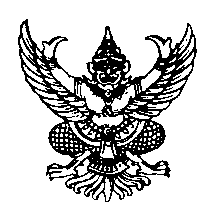 ส่วนราชการ   สำนักปลัดองค์การบริหารส่วนตำบลบ่อแก้วที่   กส 71801/ -                      วันที่    12   เดือนธันวาคม  พ.ศ. 2557       เรื่อง  รายงานผลการติดตามและประเมินผลแผนพัฒนาประจำปี  2557 -2559---------------------------------------------------------------------------------------------------------------------------------------------------------------------------------------------------------------------------------------------------------------------เรียน  นายกองค์การบริหารส่วนตำบลบ่อแก้วสิ่งที่ส่งมาด้วย  1.รายงานผลการติดตามและประเมินผล แผนพัฒนาประจำปี  2557 -2559 ครั้งที่ 1   จำนวน  1  เล่ม	        2. รายงานผลการติดตามและประเมินผล  แผนพัฒนาประจำปี 2557 –2559 ครั้งที่ 2  จำนวน 1  เล่ม		เรื่องเดิม		ตามที่คณะกรรมการติดตามและประเมินผลแผนพัฒนาขององค์การบริหารส่วนตำบลได้ประชุมเพื่อติดตามและประเมินผลแผนพัฒนาขององค์การบริหารส่วนตำบลบ่อแก้ว ครั้งที่ 1 เมื่อวันที่ 30  เมษายน  2557 และครั้งที่ 2  เมื่อวันที่ 28 พฤศจิกายน 2557  นั้น   และ  ได้รายงานผลการติดตามและประเมินผลแผนขององค์การบริหารส่วนตำบลบ่อแก้ว  ประจำปี  2557   ไปแล้วนั้น 		ระเบียบ/กฎหมาย		ระเบียบระทรวงมหาดไทย  ว่าด้วยการจัดทำแผนพัฒนาขององค์กรปกครองส่วนท้องถิ่น พ.ศ. 2548  หมวด  6  ข้อ  ( 29 )		ข้อเสนอแนะ		เห็นควรพิจารณานำรายงานผลการติดตามและประเมินผลแผนพัฒนาประจำปี  2557  (ที่แนบมาพร้อมนี้) เข้าประชุมสภาองค์การบริหารส่วนตำบลบ่อแก้ว  เพื่อให้สภาองค์การบริหารส่วนตำบลบ่อแก้วเห็นชอบต่อไป		จึงเรียนมาเพื่อโปรดทราบลงชื่อ					          ( นางวรกานต์   พิมพ์รส )				             เจ้าหน้าที่วิเคราะห์นโยบายและแผน ลงชื่อ	      				           (นายเจริญ   ทัพเจริญ)						 หัวหน้าสำนักงานปลัด   				     ลงชื่อ					    (นางสาวอรศศิร์    บุญส่งโชตน์พงค์)				             ปลัดองค์การบริหารส่วนตำบลบ่อแก้ว(   )  เห็นควรนำรายงานการติดตามและประเมินผลแผนพัฒนาประจำปี 2557  เข้าที่ประชุม       สภา ฯ ต่อไป				      ลงชื่อ                                                             ( นายธนศักดิ์   เหลาแหลม                                                     นายกองค์การบริหารส่วนตำบลบ่อแก้วลำดับที่ชื่อ – สกุลตำแหน่งตำแหน่งลายมือชื่อ1นายตุรงค์  วงค์สกุลภักดีประธานกรรมการส.อบต. ม.8ตุรงค์  วงค์สกุลภักดี2นายฉลอง   รังรสกรรมการส.อบต. ม.13ฉลอง   รังรส3นางสาวสุดสดี   อ่อนภูเขากรรมการส.อบต.  ม. 5สุดสดี   อ่อนภูเขา4นายภูมินทร์  คุ้มหินลาดกรรมการประชาคม  ม. 2ภูมินทร์  คุ้มหินลาด5นายเครือ  ไชยขันธ์กรรมการประชาคมตำบล  ม.10เครือ  ไชยขันธ์6นายสำราญ  มีคำนิลกรรมการผู้อำนวยการองการศึกษาสำราญ  มีคำนิล7นายนิเวศน์  โพธิกมลกรรมการผู้อำนวยการกองช่างนิเวศน์  โพธิกมล8นายแสน  พิมพ์รสกรรมการผู้ทรงคุณวุฒิแสน  พิมพ์รส9นายประดิษฐ์  อ้วนละไมย์กรรมการผู้ทรงคุณวุฒิประดิษฐ์  อ้วนละไมย์10นางวรกานต์  พิมพ์รสกรรมการและเลขานุการนักวิคราะห์นโยบายและแผนวรกานต์   พิมพ์รสลำดับที่ชื่อ – สกุลตำแหน่งตำแหน่งลายมือชื่อ1นายตุรงค์  วงค์สกุลภักดีประธานกรรมการส.อบต. ม.8ตุรงค์  วงค์สกุลภักดี2นายฉลอง   รังรสกรรมการส.อบต. ม.13ฉลอง   รังรส3นางสาวสุดสดี   อ่อนภูเขากรรมการ/เลขานุการส.อบต.  ม. 5สุดสดี   อ่อนภูเขา4นายภูมินทร์  คุ้มหินลาดกรรมการประชาคม  ม. 2ภูมินทร์  คุ้มหินลาด5นายเครือ  ไชยขันธ์กรรมการประชาคมตำบล  ม.10เครือ  ไชยขันธ์6นายเสถียร  พลขยันกรรมการผู้อำนวยการโรงเรียนบ้านบ่อแก้ว(ไม่มาประชุม)7นายบัญชา  วัดเข้าหลามกรรมการผู้อำนวยการโรงเรียนบ้านหินลาดฯ(ไม่มาประชุม)8นางสาวรัชนี  ถิตย์ประเสริฐกรรมการหัวหน้าส่วนสาธารณสุขฯรัชนี   ถิตย์ประเสริฐ9นางสาวสุรัญญา  จันทรเสนากรรมการนักวิชาการเงินและบัญชีสุรัญญา  จันทรเสนา10นายแสน  พิมพ์รสกรรมการผู้ทรงคุณวุฒิแสน  พิมพ์รส11นายประดิษฐ์  อ้วนละไมย์กรรมการผู้ทรงคุณวุฒิประดิษฐ์  อ้วนละไมย์